How can I make sure I don’t buy dangerous toys?

Read more: https://www.which.co.uk/news/2019/09/more-than-1000-dangerous-teddies-destroyed-by-trading-standards/ - Which?How can I make sure I don’t buy dangerous toys? Standards and regulations are there to protect children from dangers that may not be immediately obvious when buying products in a shop or online. The best way to make sure that the products you buy pass stringent safety standards is to check for a CE mark on the product. The CE mark must be affixed to the toy, either on a label or on the packaging. What does the CE mark mean? A CE mark proves that a product has passed all relevant standards and is safe and legal to be sold in the UK. Whether you’re buying products in-store or online, it’s good practice to scope out the CE mark before you reach for your wallet. But we know that CE marks can be faked. If there are safety questions over an item you’re buying, look out for the following: Check that the toy has a batch or serial number so that it can be identified. The manufacturer’s name should be displayed either on the label or on the packaging. A single address at which the manufacturer can be contacted should be present. Instructions and manuals should be written in English.

Read more: https://www.which.co.uk/news/2019/09/more-than-1000-dangerous-teddies-destroyed-by-trading-standards/ - Which?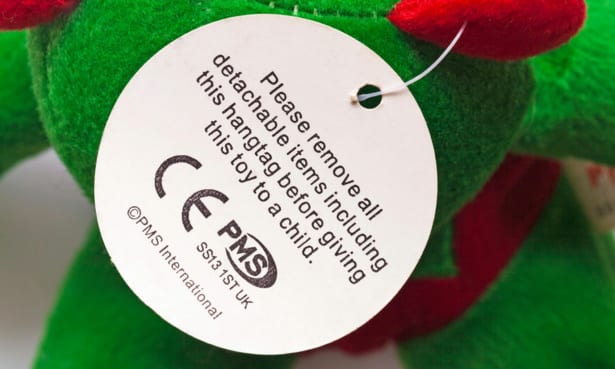 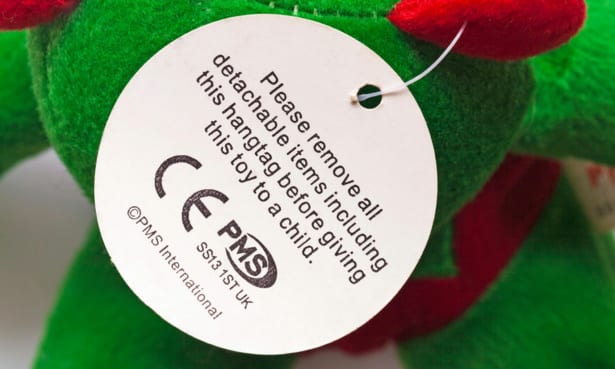 